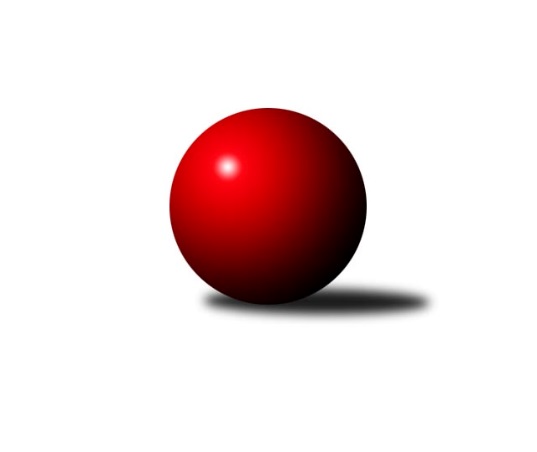 Č.22Ročník 2016/2017	27.4.2024 Krajský přebor OL  2016/2017Statistika 22. kolaTabulka družstev:		družstvo	záp	výh	rem	proh	skore	sety	průměr	body	plné	dorážka	chyby	1.	KK Šumperk ˝C˝	22	16	2	4	114.5 : 61.5 	(153.0 : 111.0)	2530	34	1733	798	34.8	2.	TJ Horní Benešov ˝C˝	22	15	0	7	99.0 : 77.0 	(140.0 : 124.0)	2466	30	1708	758	40.3	3.	TJ Kovohutě Břidličná ˝B˝	22	13	1	8	96.0 : 80.0 	(140.5 : 123.5)	2492	27	1724	768	36.7	4.	KK Jiskra Rýmařov ˝B˝	22	12	1	9	91.5 : 84.5 	(135.5 : 128.5)	2482	25	1730	753	41.8	5.	KK Zábřeh  ˝C˝	22	11	2	9	96.0 : 80.0 	(136.5 : 127.5)	2473	24	1733	739	43.4	6.	Sokol Přemyslovice ˝B˝	22	11	1	10	95.0 : 81.0 	(134.5 : 129.5)	2510	23	1727	783	39	7.	Spartak Přerov ˝C˝	22	11	1	10	87.5 : 88.5 	(140.5 : 123.5)	2481	23	1739	742	42	8.	KK Šumperk ˝B˝	22	11	0	11	97.5 : 77.5 	(137.5 : 126.5)	2475	22	1734	741	36.2	9.	KK Lipník nad Bečvou ˝A˝	22	10	0	12	86.5 : 89.5 	(132.0 : 132.0)	2445	20	1698	748	45.8	10.	TJ Tatran Litovel	22	6	2	14	58.0 : 116.0 	(106.0 : 158.0)	2404	14	1692	712	45.8	11.	TJ Horní Benešov ˝D˝	22	5	2	15	66.0 : 109.0 	(109.0 : 155.0)	2402	12	1695	708	51	12.	TJ Pozemstav Prostějov	22	5	0	17	66.5 : 109.5 	(119.0 : 145.0)	2438	10	1707	731	42.5Tabulka doma:		družstvo	záp	výh	rem	proh	skore	sety	průměr	body	maximum	minimum	1.	TJ Horní Benešov ˝C˝	11	10	0	1	63.5 : 24.5 	(77.0 : 55.0)	2612	20	2669	2534	2.	KK Šumperk ˝C˝	11	9	1	1	59.5 : 28.5 	(74.5 : 57.5)	2532	19	2631	2457	3.	KK Zábřeh  ˝C˝	11	9	0	2	65.0 : 23.0 	(77.5 : 54.5)	2538	18	2664	2452	4.	KK Jiskra Rýmařov ˝B˝	11	8	1	2	58.0 : 30.0 	(75.0 : 57.0)	2562	17	2655	2453	5.	KK Šumperk ˝B˝	11	8	0	3	57.5 : 29.5 	(73.5 : 58.5)	2530	16	2668	2426	6.	Spartak Přerov ˝C˝	11	8	0	3	54.0 : 34.0 	(76.0 : 56.0)	2601	16	2677	2525	7.	TJ Kovohutě Břidličná ˝B˝	11	8	0	3	53.5 : 34.5 	(76.5 : 55.5)	2409	16	2459	2332	8.	KK Lipník nad Bečvou ˝A˝	11	7	0	4	54.0 : 34.0 	(78.0 : 54.0)	2383	14	2432	2345	9.	Sokol Přemyslovice ˝B˝	11	6	0	5	50.5 : 37.5 	(65.0 : 67.0)	2456	12	2520	2354	10.	TJ Tatran Litovel	11	5	2	4	41.0 : 46.0 	(65.0 : 67.0)	2444	12	2522	2368	11.	TJ Horní Benešov ˝D˝	11	3	2	6	40.5 : 47.5 	(62.5 : 69.5)	2494	8	2610	2374	12.	TJ Pozemstav Prostějov	11	3	0	8	38.5 : 49.5 	(66.5 : 65.5)	2496	6	2630	2393Tabulka venku:		družstvo	záp	výh	rem	proh	skore	sety	průměr	body	maximum	minimum	1.	KK Šumperk ˝C˝	11	7	1	3	55.0 : 33.0 	(78.5 : 53.5)	2539	15	2761	2366	2.	Sokol Přemyslovice ˝B˝	11	5	1	5	44.5 : 43.5 	(69.5 : 62.5)	2516	11	2586	2427	3.	TJ Kovohutě Břidličná ˝B˝	11	5	1	5	42.5 : 45.5 	(64.0 : 68.0)	2501	11	2587	2334	4.	TJ Horní Benešov ˝C˝	11	5	0	6	35.5 : 52.5 	(63.0 : 69.0)	2467	10	2619	2297	5.	KK Jiskra Rýmařov ˝B˝	11	4	0	7	33.5 : 54.5 	(60.5 : 71.5)	2474	8	2585	2412	6.	Spartak Přerov ˝C˝	11	3	1	7	33.5 : 54.5 	(64.5 : 67.5)	2467	7	2595	2323	7.	KK Šumperk ˝B˝	11	3	0	8	40.0 : 48.0 	(64.0 : 68.0)	2474	6	2629	2259	8.	KK Lipník nad Bečvou ˝A˝	11	3	0	8	32.5 : 55.5 	(54.0 : 78.0)	2452	6	2581	2313	9.	KK Zábřeh  ˝C˝	11	2	2	7	31.0 : 57.0 	(59.0 : 73.0)	2465	6	2640	2327	10.	TJ Pozemstav Prostějov	11	2	0	9	28.0 : 60.0 	(52.5 : 79.5)	2432	4	2569	2277	11.	TJ Horní Benešov ˝D˝	11	2	0	9	25.5 : 61.5 	(46.5 : 85.5)	2413	4	2635	2086	12.	TJ Tatran Litovel	11	1	0	10	17.0 : 70.0 	(41.0 : 91.0)	2399	2	2536	2285Tabulka podzimní části:		družstvo	záp	výh	rem	proh	skore	sety	průměr	body	doma	venku	1.	TJ Kovohutě Břidličná ˝B˝	11	10	0	1	59.0 : 29.0 	(80.5 : 51.5)	2505	20 	6 	0 	0 	4 	0 	1	2.	KK Šumperk ˝C˝	11	8	1	2	55.0 : 33.0 	(72.0 : 60.0)	2507	17 	4 	1 	0 	4 	0 	2	3.	Spartak Přerov ˝C˝	11	6	1	4	48.5 : 39.5 	(71.5 : 60.5)	2480	13 	4 	0 	1 	2 	1 	3	4.	KK Zábřeh  ˝C˝	11	5	2	4	51.0 : 37.0 	(70.0 : 62.0)	2471	12 	3 	0 	2 	2 	2 	2	5.	KK Lipník nad Bečvou ˝A˝	11	6	0	5	49.5 : 38.5 	(68.5 : 63.5)	2457	12 	3 	0 	2 	3 	0 	3	6.	TJ Horní Benešov ˝C˝	11	6	0	5	43.5 : 44.5 	(67.0 : 65.0)	2438	12 	5 	0 	1 	1 	0 	4	7.	KK Jiskra Rýmařov ˝B˝	11	5	1	5	44.5 : 43.5 	(70.0 : 62.0)	2480	11 	3 	1 	2 	2 	0 	3	8.	Sokol Přemyslovice ˝B˝	11	5	1	5	43.0 : 45.0 	(61.0 : 71.0)	2514	11 	3 	0 	3 	2 	1 	2	9.	KK Šumperk ˝B˝	11	5	0	6	47.5 : 40.5 	(68.5 : 63.5)	2466	10 	4 	0 	1 	1 	0 	5	10.	TJ Tatran Litovel	11	3	1	7	30.0 : 58.0 	(51.5 : 80.5)	2365	7 	2 	1 	2 	1 	0 	5	11.	TJ Pozemstav Prostějov	11	2	0	9	30.0 : 58.0 	(60.0 : 72.0)	2417	4 	2 	0 	4 	0 	0 	5	12.	TJ Horní Benešov ˝D˝	11	1	1	9	26.5 : 61.5 	(51.5 : 80.5)	2409	3 	1 	1 	4 	0 	0 	5Tabulka jarní části:		družstvo	záp	výh	rem	proh	skore	sety	průměr	body	doma	venku	1.	TJ Horní Benešov ˝C˝	11	9	0	2	55.5 : 32.5 	(73.0 : 59.0)	2512	18 	5 	0 	0 	4 	0 	2 	2.	KK Šumperk ˝C˝	11	8	1	2	59.5 : 28.5 	(81.0 : 51.0)	2559	17 	5 	0 	1 	3 	1 	1 	3.	KK Jiskra Rýmařov ˝B˝	11	7	0	4	47.0 : 41.0 	(65.5 : 66.5)	2499	14 	5 	0 	0 	2 	0 	4 	4.	Sokol Přemyslovice ˝B˝	11	6	0	5	52.0 : 36.0 	(73.5 : 58.5)	2501	12 	3 	0 	2 	3 	0 	3 	5.	KK Šumperk ˝B˝	11	6	0	5	50.0 : 37.0 	(69.0 : 63.0)	2498	12 	4 	0 	2 	2 	0 	3 	6.	KK Zábřeh  ˝C˝	11	6	0	5	45.0 : 43.0 	(66.5 : 65.5)	2474	12 	6 	0 	0 	0 	0 	5 	7.	Spartak Přerov ˝C˝	11	5	0	6	39.0 : 49.0 	(69.0 : 63.0)	2507	10 	4 	0 	2 	1 	0 	4 	8.	TJ Horní Benešov ˝D˝	11	4	1	6	39.5 : 47.5 	(57.5 : 74.5)	2417	9 	2 	1 	2 	2 	0 	4 	9.	KK Lipník nad Bečvou ˝A˝	11	4	0	7	37.0 : 51.0 	(63.5 : 68.5)	2420	8 	4 	0 	2 	0 	0 	5 	10.	TJ Kovohutě Břidličná ˝B˝	11	3	1	7	37.0 : 51.0 	(60.0 : 72.0)	2487	7 	2 	0 	3 	1 	1 	4 	11.	TJ Tatran Litovel	11	3	1	7	28.0 : 58.0 	(54.5 : 77.5)	2448	7 	3 	1 	2 	0 	0 	5 	12.	TJ Pozemstav Prostějov	11	3	0	8	36.5 : 51.5 	(59.0 : 73.0)	2477	6 	1 	0 	4 	2 	0 	4 Zisk bodů pro družstvo:		jméno hráče	družstvo	body	zápasy	v %	dílčí body	sety	v %	1.	Zdeněk Fiury ml. ml.	TJ Kovohutě Břidličná ˝B˝ 	18	/	18	(100%)	30	/	36	(83%)	2.	Růžena Smrčková 	KK Šumperk ˝B˝ 	16	/	20	(80%)	29.5	/	40	(74%)	3.	Ján Ludrovský 	KK Šumperk ˝B˝ 	15	/	17	(88%)	24	/	34	(71%)	4.	Rostislav Petřík 	Spartak Přerov ˝C˝ 	15	/	20	(75%)	31	/	40	(78%)	5.	Romana Valová 	KK Jiskra Rýmařov ˝B˝ 	15	/	20	(75%)	29.5	/	40	(74%)	6.	Martin Sedlář 	KK Šumperk ˝C˝ 	15	/	21	(71%)	30	/	42	(71%)	7.	Jaromír Rabenseifner 	KK Šumperk ˝C˝ 	14	/	19	(74%)	27	/	38	(71%)	8.	Petr Hendrych 	KK Lipník nad Bečvou ˝A˝ 	14	/	19	(74%)	24.5	/	38	(64%)	9.	Mykola Vološčuk 	KK Zábřeh  ˝C˝ 	14	/	19	(74%)	22	/	38	(58%)	10.	Pavel Heinisch 	KK Šumperk ˝C˝ 	14	/	21	(67%)	23	/	42	(55%)	11.	Michael Dostál 	TJ Horní Benešov ˝C˝ 	14	/	22	(64%)	25	/	44	(57%)	12.	Kateřina Zapletalová 	KK Šumperk ˝B˝ 	13.5	/	16	(84%)	22	/	32	(69%)	13.	Petr Chlachula 	KK Jiskra Rýmařov ˝B˝ 	13.5	/	20	(68%)	27.5	/	40	(69%)	14.	Miloslav Petrů 	TJ Horní Benešov ˝C˝ 	13.5	/	21	(64%)	26.5	/	42	(63%)	15.	Milan Vymazal 	KK Šumperk ˝C˝ 	13	/	20	(65%)	26.5	/	40	(66%)	16.	Aneta Kubešová 	TJ Horní Benešov ˝C˝ 	12.5	/	22	(57%)	23.5	/	44	(53%)	17.	Richard Štětka 	KK Lipník nad Bečvou ˝A˝ 	12	/	16	(75%)	21	/	32	(66%)	18.	Miroslav Ondrouch 	Sokol Přemyslovice ˝B˝ 	12	/	21	(57%)	24	/	42	(57%)	19.	Miroslav Bodanský 	KK Zábřeh  ˝C˝ 	12	/	21	(57%)	23	/	42	(55%)	20.	Martin Mikeska 	KK Jiskra Rýmařov ˝B˝ 	12	/	21	(57%)	21	/	42	(50%)	21.	Jaroslav Vymazal 	KK Šumperk ˝C˝ 	12	/	21	(57%)	19.5	/	42	(46%)	22.	Jiří Hendrych 	TJ Horní Benešov ˝D˝ 	11	/	17	(65%)	22.5	/	34	(66%)	23.	Miroslav Plachý 	TJ Pozemstav Prostějov 	11	/	18	(61%)	18	/	36	(50%)	24.	Tomáš Fiury 	TJ Kovohutě Břidličná ˝B˝ 	11	/	19	(58%)	26	/	38	(68%)	25.	Tomáš Zatloukal 	Sokol Přemyslovice ˝B˝ 	10.5	/	19	(55%)	19.5	/	38	(51%)	26.	Jaromír Hendrych st. 	TJ Horní Benešov ˝D˝ 	10.5	/	22	(48%)	23.5	/	44	(53%)	27.	Markéta Knapková 	KK Šumperk ˝B˝ 	10	/	12	(83%)	17	/	24	(71%)	28.	Vlastimila Kolářová 	KK Lipník nad Bečvou ˝A˝ 	10	/	21	(48%)	21	/	42	(50%)	29.	Jiří Kankovský 	Sokol Přemyslovice ˝B˝ 	9.5	/	17	(56%)	19.5	/	34	(57%)	30.	Jan Lenhart 	Spartak Přerov ˝C˝ 	9.5	/	19	(50%)	22	/	38	(58%)	31.	Michal Gajdík 	KK Šumperk ˝C˝ 	9.5	/	19	(50%)	21	/	38	(55%)	32.	Kamila Chládková 	KK Zábřeh  ˝C˝ 	9	/	13	(69%)	19	/	26	(73%)	33.	Martin Rédr 	Spartak Přerov ˝C˝ 	9	/	15	(60%)	18.5	/	30	(62%)	34.	Michal Kolář 	Sokol Přemyslovice ˝B˝ 	9	/	17	(53%)	19	/	34	(56%)	35.	Petr Otáhal 	TJ Kovohutě Břidličná ˝B˝ 	9	/	19	(47%)	16	/	38	(42%)	36.	Stanislav Brosinger 	TJ Tatran Litovel 	9	/	21	(43%)	20.5	/	42	(49%)	37.	Jaroslav Pěcha 	KK Lipník nad Bečvou ˝A˝ 	8.5	/	18	(47%)	14	/	36	(39%)	38.	Zdeněk Kment 	TJ Horní Benešov ˝D˝ 	8.5	/	19	(45%)	18	/	38	(47%)	39.	David Kaluža 	TJ Horní Benešov ˝C˝ 	8.5	/	21	(40%)	23.5	/	42	(56%)	40.	Zdeněk Grulich 	Sokol Přemyslovice ˝B˝ 	8	/	10	(80%)	13	/	20	(65%)	41.	Miloslav Krchov 	TJ Kovohutě Břidličná ˝B˝ 	8	/	18	(44%)	17.5	/	36	(49%)	42.	František Langer 	KK Zábřeh  ˝C˝ 	8	/	18	(44%)	15	/	36	(42%)	43.	Josef Veselý 	TJ Kovohutě Břidličná ˝B˝ 	8	/	20	(40%)	22	/	40	(55%)	44.	Martin Sekanina 	KK Lipník nad Bečvou ˝A˝ 	8	/	20	(40%)	19.5	/	40	(49%)	45.	Miroslav Sigmund 	TJ Tatran Litovel 	8	/	20	(40%)	18.5	/	40	(46%)	46.	Josef Jurda 	TJ Pozemstav Prostějov 	8	/	20	(40%)	15	/	40	(38%)	47.	Ludvík Vymazal 	TJ Tatran Litovel 	7.5	/	21	(36%)	17	/	42	(40%)	48.	Vilém Berger 	TJ Kovohutě Břidličná ˝B˝ 	7.5	/	22	(34%)	17	/	44	(39%)	49.	Milan Dvorský 	Sokol Přemyslovice ˝B˝ 	7	/	8	(88%)	9	/	16	(56%)	50.	Helena Sobčáková 	KK Zábřeh  ˝C˝ 	7	/	9	(78%)	10	/	18	(56%)	51.	Michal Rašťák 	TJ Horní Benešov ˝C˝ 	7	/	11	(64%)	12	/	22	(55%)	52.	Michal Blažek 	TJ Horní Benešov ˝D˝ 	7	/	12	(58%)	11	/	24	(46%)	53.	Václav Kovařík 	TJ Pozemstav Prostějov 	7	/	14	(50%)	19	/	28	(68%)	54.	Jiří Kohoutek 	Spartak Přerov ˝C˝ 	7	/	15	(47%)	13	/	30	(43%)	55.	Lukáš Vybíral 	Sokol Přemyslovice ˝B˝ 	7	/	16	(44%)	14	/	32	(44%)	56.	Pavel Černohous 	TJ Pozemstav Prostějov 	7	/	16	(44%)	14	/	32	(44%)	57.	Jiří Karafiát 	KK Zábřeh  ˝C˝ 	7	/	16	(44%)	10	/	32	(31%)	58.	Jaroslav Vidim 	TJ Tatran Litovel 	7	/	19	(37%)	17	/	38	(45%)	59.	Jiří Polášek 	KK Jiskra Rýmařov ˝B˝ 	7	/	21	(33%)	20	/	42	(48%)	60.	Miroslav Petřek st.	TJ Horní Benešov ˝D˝ 	6.5	/	21	(31%)	11.5	/	42	(27%)	61.	Václav Kolařík ml. 	TJ Pozemstav Prostějov 	6	/	10	(60%)	14	/	20	(70%)	62.	Lukáš Horňák 	KK Zábřeh  ˝C˝ 	6	/	10	(60%)	13.5	/	20	(68%)	63.	Michal Symerský 	Spartak Přerov ˝C˝ 	6	/	11	(55%)	11	/	22	(50%)	64.	Libor Daňa 	Spartak Přerov ˝C˝ 	6	/	13	(46%)	12	/	26	(46%)	65.	David Rozsypal 	TJ Pozemstav Prostějov 	6	/	17	(35%)	13	/	34	(38%)	66.	Barbora Bártková 	TJ Horní Benešov ˝C˝ 	6	/	18	(33%)	14.5	/	36	(40%)	67.	Hana Pethsová 	TJ Horní Benešov ˝C˝ 	5.5	/	12	(46%)	11	/	24	(46%)	68.	Zdeněk Fiury st. st.	TJ Kovohutě Břidličná ˝B˝ 	5.5	/	13	(42%)	11	/	26	(42%)	69.	Zdeňka Habartová 	TJ Horní Benešov ˝D˝ 	5	/	8	(63%)	7.5	/	16	(47%)	70.	Stanislav Feike 	TJ Pozemstav Prostějov 	5	/	10	(50%)	8	/	20	(40%)	71.	Václav Pumprla 	Spartak Přerov ˝C˝ 	5	/	11	(45%)	11	/	22	(50%)	72.	Milan Smékal 	Sokol Přemyslovice ˝B˝ 	5	/	11	(45%)	7	/	22	(32%)	73.	Michal Ihnát 	KK Jiskra Rýmařov ˝B˝ 	5	/	13	(38%)	10.5	/	26	(40%)	74.	Miroslav Adámek 	KK Šumperk ˝B˝ 	5	/	13	(38%)	7.5	/	26	(29%)	75.	Ludmila Mederová 	KK Šumperk ˝B˝ 	5	/	15	(33%)	14	/	30	(47%)	76.	Jana Ovčačíková 	KK Jiskra Rýmařov ˝B˝ 	5	/	15	(33%)	9.5	/	30	(32%)	77.	Pavla Hendrychová 	TJ Horní Benešov ˝D˝ 	5	/	18	(28%)	7	/	36	(19%)	78.	Jan Petko 	KK Šumperk ˝B˝ 	4	/	5	(80%)	6	/	10	(60%)	79.	Olga Ollingerová 	KK Zábřeh  ˝C˝ 	4	/	8	(50%)	10	/	16	(63%)	80.	Jan Špalek 	KK Lipník nad Bečvou ˝A˝ 	4	/	8	(50%)	9	/	16	(56%)	81.	Jiří Vrobel 	TJ Tatran Litovel 	4	/	9	(44%)	8	/	18	(44%)	82.	Bedřiška Šrotová 	KK Šumperk ˝B˝ 	4	/	14	(29%)	9	/	28	(32%)	83.	Eva Hradilová 	KK Lipník nad Bečvou ˝A˝ 	3	/	5	(60%)	5	/	10	(50%)	84.	Pavel Švan 	KK Jiskra Rýmařov ˝B˝ 	3	/	7	(43%)	5.5	/	14	(39%)	85.	Jiří Kráčmar 	TJ Tatran Litovel 	3	/	7	(43%)	5	/	14	(36%)	86.	Jaromír Janošec 	TJ Tatran Litovel 	3	/	8	(38%)	5	/	16	(31%)	87.	Jiří Srovnal 	KK Zábřeh  ˝C˝ 	3	/	12	(25%)	9	/	24	(38%)	88.	Vilém Zeiner 	KK Lipník nad Bečvou ˝A˝ 	3	/	12	(25%)	8	/	24	(33%)	89.	Jiří Hradílek 	Spartak Přerov ˝C˝ 	3	/	13	(23%)	10.5	/	26	(40%)	90.	Petr Černohous 	TJ Pozemstav Prostějov 	2.5	/	5	(50%)	6	/	10	(60%)	91.	Miroslav Langer 	KK Jiskra Rýmařov ˝B˝ 	2	/	2	(100%)	3	/	4	(75%)	92.	Marek Kankovský 	Sokol Přemyslovice ˝B˝ 	2	/	3	(67%)	5	/	6	(83%)	93.	Martin Zaoral 	Sokol Přemyslovice ˝B˝ 	2	/	3	(67%)	3	/	6	(50%)	94.	Tomáš Pěnička 	KK Zábřeh  ˝C˝ 	2	/	4	(50%)	5	/	8	(63%)	95.	Michal Strachota 	KK Šumperk ˝C˝ 	2	/	4	(50%)	4	/	8	(50%)	96.	Vlastimil Kozák 	TJ Tatran Litovel 	2	/	5	(40%)	6	/	10	(60%)	97.	Jaroslav Koppa 	KK Lipník nad Bečvou ˝A˝ 	2	/	5	(40%)	5	/	10	(50%)	98.	Zdeněk Žanda 	TJ Horní Benešov ˝D˝ 	2	/	6	(33%)	5	/	12	(42%)	99.	 	 	2	/	6	(33%)	5	/	12	(42%)	100.	Eliška Dokoupilová 	KK Šumperk ˝B˝ 	2	/	8	(25%)	4.5	/	16	(28%)	101.	Josef Čapka 	TJ Pozemstav Prostějov 	2	/	10	(20%)	6	/	20	(30%)	102.	Miroslav Mrkos 	KK Šumperk ˝B˝ 	1.5	/	7	(21%)	3	/	14	(21%)	103.	Jana Kulhánková 	KK Lipník nad Bečvou ˝A˝ 	1	/	1	(100%)	2	/	2	(100%)	104.	Marek Bilíček 	TJ Horní Benešov ˝C˝ 	1	/	1	(100%)	2	/	2	(100%)	105.	Ota Adámek 	KK Jiskra Rýmařov ˝B˝ 	1	/	1	(100%)	2	/	2	(100%)	106.	Petr Hájek 	Sokol Přemyslovice ˝B˝ 	1	/	1	(100%)	1	/	2	(50%)	107.	Jan Semrád 	KK Šumperk ˝C˝ 	1	/	2	(50%)	2	/	4	(50%)	108.	Zdeněk Smrža 	TJ Horní Benešov ˝C˝ 	1	/	2	(50%)	1	/	4	(25%)	109.	Josef Šindler 	TJ Horní Benešov ˝C˝ 	1	/	3	(33%)	3	/	6	(50%)	110.	Martin Bartoš 	Spartak Přerov ˝C˝ 	1	/	4	(25%)	3	/	8	(38%)	111.	Ladislav Mandák 	KK Lipník nad Bečvou ˝A˝ 	1	/	4	(25%)	2	/	8	(25%)	112.	Jiří Divila st. 	Spartak Přerov ˝C˝ 	1	/	5	(20%)	4	/	10	(40%)	113.	Ivan Brzobohatý 	TJ Pozemstav Prostějov 	1	/	7	(14%)	4	/	14	(29%)	114.	Dušan Žouželka 	TJ Tatran Litovel 	0.5	/	4	(13%)	2	/	8	(25%)	115.	Martin Holas 	Spartak Přerov ˝C˝ 	0	/	1	(0%)	1	/	2	(50%)	116.	Samuel Pieterka 	KK Jiskra Rýmařov ˝B˝ 	0	/	1	(0%)	1	/	2	(50%)	117.	Josef Grulich 	Sokol Přemyslovice ˝B˝ 	0	/	1	(0%)	0.5	/	2	(25%)	118.	Jiří Okleštěk 	KK Zábřeh  ˝C˝ 	0	/	1	(0%)	0	/	2	(0%)	119.	Leoš Řepka ml. 	TJ Kovohutě Břidličná ˝B˝ 	0	/	1	(0%)	0	/	2	(0%)	120.	Pavel Přikryl 	KK Jiskra Rýmařov ˝B˝ 	0	/	1	(0%)	0	/	2	(0%)	121.	Zbyněk Tesař 	TJ Horní Benešov ˝D˝ 	0	/	1	(0%)	0	/	2	(0%)	122.	Michal Ihnát 	KK Jiskra Rýmařov ˝B˝ 	0	/	1	(0%)	0	/	2	(0%)	123.	Michal Oščádal 	Sokol Přemyslovice ˝B˝ 	0	/	1	(0%)	0	/	2	(0%)	124.	Lucie Mikesková 	KK Jiskra Rýmařov ˝B˝ 	0	/	1	(0%)	0	/	2	(0%)	125.	Michal Mainuš 	KK Lipník nad Bečvou ˝A˝ 	0	/	2	(0%)	1	/	4	(25%)	126.	Štěpán Charník 	KK Jiskra Rýmařov ˝B˝ 	0	/	2	(0%)	1	/	4	(25%)	127.	Tomáš Zbořil 	TJ Horní Benešov ˝D˝ 	0	/	3	(0%)	1	/	6	(17%)	128.	Martin Hampl 	TJ Tatran Litovel 	0	/	3	(0%)	0	/	6	(0%)	129.	Libor Příhoda 	KK Šumperk ˝C˝ 	0	/	5	(0%)	0	/	10	(0%)	130.	Jaroslav Ďulík 	TJ Tatran Litovel 	0	/	9	(0%)	3	/	18	(17%)Průměry na kuželnách:		kuželna	průměr	plné	dorážka	chyby	výkon na hráče	1.	TJ Spartak Přerov, 1-6	2582	1780	801	39.4	(430.3)	2.	 Horní Benešov, 1-4	2545	1771	774	43.5	(424.3)	3.	KK Jiskra Rýmařov, 1-4	2535	1757	777	42.5	(422.6)	4.	KK Zábřeh, 1-4	2503	1735	768	41.2	(417.3)	5.	KK Šumperk, 1-4	2500	1736	764	40.4	(416.8)	6.	TJ  Prostějov, 1-4	2495	1739	755	38.9	(415.9)	7.	TJ Tatran Litovel, 1-2	2455	1706	748	41.1	(409.2)	8.	Sokol Přemyslovice, 1-4	2449	1706	743	41.9	(408.3)	9.	TJ Kovohutě Břidličná, 1-2	2385	1665	720	38.3	(397.6)	10.	KK Lipník nad Bečvou, 1-2	2355	1648	707	48.2	(392.5)Nejlepší výkony na kuželnách:TJ Spartak Přerov, 1-6KK Šumperk ˝C˝	2761	15. kolo	Helena Sobčáková 	KK Zábřeh  ˝C˝	497	3. koloSpartak Přerov ˝C˝	2677	5. kolo	Michael Dostál 	TJ Horní Benešov ˝C˝	488	12. koloSpartak Přerov ˝C˝	2667	19. kolo	Jiří Hendrych 	TJ Horní Benešov ˝D˝	488	17. koloSpartak Přerov ˝C˝	2636	8. kolo	Jaroslav Vymazal 	KK Šumperk ˝C˝	486	15. koloTJ Horní Benešov ˝D˝	2635	17. kolo	Martin Bartoš 	Spartak Přerov ˝C˝	482	21. koloSpartak Přerov ˝C˝	2635	3. kolo	Michal Symerský 	Spartak Přerov ˝C˝	473	5. koloKK Šumperk ˝B˝	2623	5. kolo	Martin Sedlář 	KK Šumperk ˝C˝	473	15. koloSpartak Přerov ˝C˝	2622	21. kolo	Martin Rédr 	Spartak Přerov ˝C˝	471	11. koloSpartak Přerov ˝C˝	2597	12. kolo	Rostislav Petřík 	Spartak Přerov ˝C˝	469	13. koloSokol Přemyslovice ˝B˝	2584	11. kolo	Rostislav Petřík 	Spartak Přerov ˝C˝	463	19. kolo Horní Benešov, 1-4TJ Horní Benešov ˝C˝	2669	15. kolo	Michael Dostál 	TJ Horní Benešov ˝C˝	487	5. koloTJ Horní Benešov ˝C˝	2668	21. kolo	Barbora Bártková 	TJ Horní Benešov ˝C˝	485	18. koloTJ Horní Benešov ˝C˝	2648	11. kolo	Lukáš Horňák 	KK Zábřeh  ˝C˝	483	15. koloKK Zábřeh  ˝C˝	2640	15. kolo	Michael Dostál 	TJ Horní Benešov ˝C˝	480	21. koloTJ Horní Benešov ˝C˝	2639	17. kolo	Ján Ludrovský 	KK Šumperk ˝B˝	479	22. koloTJ Horní Benešov ˝C˝	2636	5. kolo	Václav Kovařík 	TJ Pozemstav Prostějov	478	8. koloKK Šumperk ˝C˝	2630	9. kolo	Miloslav Petrů 	TJ Horní Benešov ˝C˝	477	19. koloKK Šumperk ˝B˝	2629	22. kolo	Michael Dostál 	TJ Horní Benešov ˝C˝	475	15. koloTJ Horní Benešov ˝C˝	2619	18. kolo	Zdeněk Grulich 	Sokol Přemyslovice ˝B˝	474	19. koloTJ Horní Benešov ˝C˝	2613	13. kolo	Miloslav Petrů 	TJ Horní Benešov ˝C˝	470	21. koloKK Jiskra Rýmařov, 1-4KK Jiskra Rýmařov ˝B˝	2655	22. kolo	Petr Chlachula 	KK Jiskra Rýmařov ˝B˝	489	20. koloKK Jiskra Rýmařov ˝B˝	2629	9. kolo	Jan Lenhart 	Spartak Přerov ˝C˝	483	20. koloKK Jiskra Rýmařov ˝B˝	2592	5. kolo	Martin Sedlář 	KK Šumperk ˝C˝	475	13. koloTJ Kovohutě Břidličná ˝B˝	2587	7. kolo	Romana Valová 	KK Jiskra Rýmařov ˝B˝	475	5. koloKK Jiskra Rýmařov ˝B˝	2581	20. kolo	Růžena Smrčková 	KK Šumperk ˝B˝	473	3. koloKK Jiskra Rýmařov ˝B˝	2572	7. kolo	Miloslav Krchov 	TJ Kovohutě Břidličná ˝B˝	471	7. koloSokol Přemyslovice ˝B˝	2568	5. kolo	Romana Valová 	KK Jiskra Rýmařov ˝B˝	471	17. koloKK Jiskra Rýmařov ˝B˝	2566	17. kolo	Romana Valová 	KK Jiskra Rýmařov ˝B˝	467	9. koloSpartak Přerov ˝C˝	2554	20. kolo	Petr Chlachula 	KK Jiskra Rýmařov ˝B˝	464	7. koloKK Jiskra Rýmařov ˝B˝	2548	1. kolo	Kateřina Zapletalová 	KK Šumperk ˝B˝	462	3. koloKK Zábřeh, 1-4KK Zábřeh  ˝C˝	2664	21. kolo	Rostislav Petřík 	Spartak Přerov ˝C˝	488	14. koloKK Zábřeh  ˝C˝	2615	16. kolo	Lukáš Horňák 	KK Zábřeh  ˝C˝	470	21. koloKK Zábřeh  ˝C˝	2596	14. kolo	Zdeněk Fiury ml. ml.	TJ Kovohutě Břidličná ˝B˝	468	2. koloSpartak Přerov ˝C˝	2595	14. kolo	Lukáš Horňák 	KK Zábřeh  ˝C˝	461	16. koloKK Zábřeh  ˝C˝	2587	10. kolo	Kamila Chládková 	KK Zábřeh  ˝C˝	460	14. koloKK Zábřeh  ˝C˝	2538	17. kolo	Kamila Chládková 	KK Zábřeh  ˝C˝	459	16. koloKK Šumperk ˝C˝	2530	11. kolo	Helena Sobčáková 	KK Zábřeh  ˝C˝	456	11. koloKK Zábřeh  ˝C˝	2529	19. kolo	Jiří Karafiát 	KK Zábřeh  ˝C˝	454	17. koloSokol Přemyslovice ˝B˝	2515	21. kolo	Kamila Chládková 	KK Zábřeh  ˝C˝	454	21. koloKK Zábřeh  ˝C˝	2509	11. kolo	Petr Otáhal 	TJ Kovohutě Břidličná ˝B˝	454	2. koloKK Šumperk, 1-4KK Šumperk ˝B˝	2668	14. kolo	Miroslav Adámek 	KK Šumperk ˝B˝	471	14. koloKK Šumperk ˝C˝	2631	19. kolo	Martin Sedlář 	KK Šumperk ˝C˝	470	18. koloKK Šumperk ˝C˝	2627	20. kolo	Růžena Smrčková 	KK Šumperk ˝B˝	470	20. koloKK Šumperk ˝B˝	2599	21. kolo	Markéta Knapková 	KK Šumperk ˝B˝	467	7. koloKK Šumperk ˝C˝	2594	14. kolo	Martin Sedlář 	KK Šumperk ˝C˝	466	14. koloKK Šumperk ˝C˝	2566	21. kolo	Markéta Knapková 	KK Šumperk ˝B˝	464	16. koloKK Šumperk ˝C˝	2566	18. kolo	Martin Sedlář 	KK Šumperk ˝C˝	463	6. koloSpartak Přerov ˝C˝	2563	16. kolo	Růžena Smrčková 	KK Šumperk ˝B˝	462	18. koloKK Šumperk ˝B˝	2563	10. kolo	Martin Sedlář 	KK Šumperk ˝C˝	461	19. koloKK Šumperk ˝C˝	2560	8. kolo	Pavel Heinisch 	KK Šumperk ˝C˝	461	19. koloTJ  Prostějov, 1-4TJ Pozemstav Prostějov	2630	22. kolo	Josef Jurda 	TJ Pozemstav Prostějov	478	22. koloSokol Přemyslovice ˝B˝	2579	15. kolo	Romana Valová 	KK Jiskra Rýmařov ˝B˝	473	6. koloKK Šumperk ˝C˝	2565	1. kolo	Zdeněk Grulich 	Sokol Přemyslovice ˝B˝	465	15. koloTJ Kovohutě Břidličná ˝B˝	2557	18. kolo	Václav Kovařík 	TJ Pozemstav Prostějov	462	22. koloTJ Pozemstav Prostějov	2554	18. kolo	Michal Kolář 	Sokol Přemyslovice ˝B˝	460	15. koloTJ Pozemstav Prostějov	2549	3. kolo	Pavel Heinisch 	KK Šumperk ˝C˝	458	1. koloKK Šumperk ˝B˝	2520	13. kolo	David Kaluža 	TJ Horní Benešov ˝C˝	458	20. koloTJ Pozemstav Prostějov	2518	13. kolo	Miroslav Plachý 	TJ Pozemstav Prostějov	457	22. koloTJ Pozemstav Prostějov	2510	1. kolo	Ján Ludrovský 	KK Šumperk ˝B˝	453	13. koloTJ Horní Benešov ˝C˝	2509	20. kolo	Petr Chlachula 	KK Jiskra Rýmařov ˝B˝	452	6. koloTJ Tatran Litovel, 1-2TJ Horní Benešov ˝C˝	2523	14. kolo	Martin Rédr 	Spartak Přerov ˝C˝	459	2. koloTJ Tatran Litovel	2522	17. kolo	Jaromír Janošec 	TJ Tatran Litovel	457	17. koloKK Šumperk ˝B˝	2519	11. kolo	Stanislav Brosinger 	TJ Tatran Litovel	448	15. koloSpartak Přerov ˝C˝	2517	2. kolo	Stanislav Brosinger 	TJ Tatran Litovel	448	21. koloKK Šumperk ˝C˝	2513	17. kolo	Miroslav Sigmund 	TJ Tatran Litovel	447	14. koloTJ Tatran Litovel	2506	12. kolo	Rostislav Petřík 	Spartak Přerov ˝C˝	446	2. koloTJ Tatran Litovel	2492	10. kolo	Tomáš Fiury 	TJ Kovohutě Břidličná ˝B˝	444	12. koloKK Jiskra Rýmařov ˝B˝	2491	10. kolo	Zdeněk Fiury ml. ml.	TJ Kovohutě Břidličná ˝B˝	444	12. koloTJ Pozemstav Prostějov	2455	21. kolo	Pavel Heinisch 	KK Šumperk ˝C˝	443	17. koloTJ Kovohutě Břidličná ˝B˝	2453	12. kolo	Růžena Smrčková 	KK Šumperk ˝B˝	443	11. koloSokol Přemyslovice, 1-4KK Lipník nad Bečvou ˝A˝	2581	3. kolo	Vlastimila Kolářová 	KK Lipník nad Bečvou ˝A˝	466	3. koloTJ Horní Benešov ˝C˝	2522	7. kolo	Kamila Chládková 	KK Zábřeh  ˝C˝	460	9. koloKK Zábřeh  ˝C˝	2520	9. kolo	Barbora Bártková 	TJ Horní Benešov ˝C˝	455	7. koloSokol Přemyslovice ˝B˝	2520	7. kolo	Miroslav Ondrouch 	Sokol Přemyslovice ˝B˝	452	7. koloSokol Přemyslovice ˝B˝	2518	16. kolo	Petr Chlachula 	KK Jiskra Rýmařov ˝B˝	452	16. koloSokol Přemyslovice ˝B˝	2513	20. kolo	Zdeněk Grulich 	Sokol Přemyslovice ˝B˝	451	16. koloSokol Přemyslovice ˝B˝	2507	18. kolo	Jiří Hendrych 	TJ Horní Benešov ˝D˝	451	13. koloKK Jiskra Rýmařov ˝B˝	2500	16. kolo	Milan Dvorský 	Sokol Přemyslovice ˝B˝	445	6. koloSokol Přemyslovice ˝B˝	2478	6. kolo	Marek Kankovský 	Sokol Přemyslovice ˝B˝	444	1. koloSokol Přemyslovice ˝B˝	2476	4. kolo	Zdeněk Grulich 	Sokol Přemyslovice ˝B˝	441	18. koloTJ Kovohutě Břidličná, 1-2Sokol Přemyslovice ˝B˝	2497	17. kolo	Zdeněk Fiury ml. ml.	TJ Kovohutě Břidličná ˝B˝	460	3. koloTJ Horní Benešov ˝C˝	2462	22. kolo	Zdeněk Fiury ml. ml.	TJ Kovohutě Břidličná ˝B˝	458	1. koloTJ Kovohutě Břidličná ˝B˝	2459	1. kolo	Miroslav Adámek 	KK Šumperk ˝B˝	448	15. koloTJ Kovohutě Břidličná ˝B˝	2451	5. kolo	Jiří Kankovský 	Sokol Přemyslovice ˝B˝	445	17. koloTJ Kovohutě Břidličná ˝B˝	2450	3. kolo	Jiří Hendrych 	TJ Horní Benešov ˝D˝	445	5. koloKK Jiskra Rýmařov ˝B˝	2439	19. kolo	Zdeněk Fiury ml. ml.	TJ Kovohutě Břidličná ˝B˝	439	17. koloTJ Kovohutě Břidličná ˝B˝	2431	17. kolo	Zdeněk Grulich 	Sokol Přemyslovice ˝B˝	438	17. koloTJ Kovohutě Břidličná ˝B˝	2430	9. kolo	Romana Valová 	KK Jiskra Rýmařov ˝B˝	437	19. koloTJ Kovohutě Břidličná ˝B˝	2418	13. kolo	Jiří Polášek 	KK Jiskra Rýmařov ˝B˝	437	19. koloTJ Kovohutě Břidličná ˝B˝	2389	15. kolo	Zdeněk Fiury ml. ml.	TJ Kovohutě Břidličná ˝B˝	433	9. koloKK Lipník nad Bečvou, 1-2KK Šumperk ˝C˝	2455	7. kolo	Richard Štětka 	KK Lipník nad Bečvou ˝A˝	462	7. koloKK Lipník nad Bečvou ˝A˝	2432	2. kolo	Pavel Heinisch 	KK Šumperk ˝C˝	453	7. koloSokol Přemyslovice ˝B˝	2427	14. kolo	Romana Valová 	KK Jiskra Rýmařov ˝B˝	453	18. koloKK Jiskra Rýmařov ˝B˝	2418	18. kolo	Jana Kulhánková 	KK Lipník nad Bečvou ˝A˝	448	2. koloKK Lipník nad Bečvou ˝A˝	2412	14. kolo	Petr Chlachula 	KK Jiskra Rýmařov ˝B˝	444	18. koloKK Lipník nad Bečvou ˝A˝	2395	9. kolo	Petr Hendrych 	KK Lipník nad Bečvou ˝A˝	442	4. koloKK Lipník nad Bečvou ˝A˝	2394	16. kolo	Petr Hendrych 	KK Lipník nad Bečvou ˝A˝	441	18. koloKK Lipník nad Bečvou ˝A˝	2390	4. kolo	Petr Černohous 	TJ Pozemstav Prostějov	441	16. koloKK Lipník nad Bečvou ˝A˝	2388	18. kolo	Richard Štětka 	KK Lipník nad Bečvou ˝A˝	437	18. koloKK Lipník nad Bečvou ˝A˝	2381	7. kolo	Richard Štětka 	KK Lipník nad Bečvou ˝A˝	435	2. koloČetnost výsledků:	8.0 : 0.0	8x	7.0 : 1.0	17x	6.5 : 1.5	2x	6.0 : 2.0	37x	6.0 : 1.0	1x	5.5 : 2.5	1x	5.0 : 3.0	17x	5.0 : 2.0	1x	4.0 : 4.0	6x	3.0 : 5.0	16x	2.5 : 5.5	3x	2.0 : 6.0	14x	1.5 : 6.5	1x	1.0 : 7.0	7x	0.0 : 8.0	1x